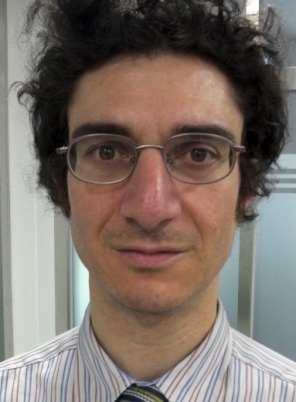 Nicholas Anzivino-American-D.O.B. 12 28 73,E2 VISAJayangdong, Dong GuDaejeon, South Korea  300-731Objective: To get a full time job teaching English in South Korea.  Experience:August 2010 to present: Teacher at Woosong University, Daejeon, South Korea.Teach University students English grammar, writing and speaking skills. Design lesson plans, hold in-class acting, poetry reading and debate workshops.  Design weekly lesson plans, quizzes, Midterm and Final exams. Grade homework. Teach English business and travel skills to adult learners and night students. Teach music appreciation and general music English classes. Mentor students one on one.August 2008 to July 2010: Elementary School Teacher, Chung Dahm Institute, Daejeon, South Korea.Taught English language skills to South Korean pre to middle school students. Oversaw all aspects of class educational policies, gave input on new and changing company policies, prepared class materials,oversaw special student projects and attended special events. Assisted students with acting, oral summaries and thinking projects during the last 20 minutes of class. Handed out and graded daily homework, administered and graded vocabulary and review tests.Education:January 2012 to present: Valley City State University, Valley City, North Dakota. Working on Master’s Degree in Music. January 2012: London Teacher Training College, London, England. Certificate in teaching vocabulary. September 2010 to May 2011: International TESOL and TEFL Training, Phuket, Thailand. TEFL Teaching Certificate. September 1992 to May 1996: Sarah Lawrence College, Bronxville, N.Y.Bachelor of Arts Degree in European History and English Poetry.August 1994 to June 1995: Wadham College, Oxford University, Oxford, UKJunior Year abroad, studied International Relations and renaissance literature.Awards, Certifications, Skills:April 2012: Certificate in English Grammar, London Teacher Training College. February 2012: Certificate in Teaching Vocabulary, London Teacher Training College. April 2011: Completed TEFL 100 hour training course with an A grade.2004 to 2008 American Red Cross CPR/AED certified2006 to 2008 Various music composition awards on Garageband.com.2000, 2001-Perfect attendance, Verizon International Communications, Boston, MA.1998, 2001 “Tape of the Year” in “The Noise” music magazine, Boston, Ma.Korean and Spanish language speaking ability.Typing 60 w.p.m.References Available Upon RequestTo whom it may concern: I am writing regarding the positions you have for English teachers. I am currently in Daejeon, South Korea. I have resided here for the past 4 plus years, teaching English to Koreans of all ages. All of my documents are up to date and I have an E2 visa. At present, I am a teacher at Woosong University. Here, I have expanded my teaching range to include business English, travel English and courses pertaining to music. I have been able to design lesson plans more tailored to specific student needs as well, supplementing textbooks with various major-related materials. While teaching here, I have also acquired a TEFL certificate from the group “International TEFL and TESOL Training”. This certificate and other courses have greatly improved my understanding of various aspects of teaching English. The academy I was initially employed at here in Korea, "Chung Dahm Institute,” is considered one of the most rigorous in a country known for its exceptional educational standards. I approached English from a myriad of perspectives there including reading, writing, speaking, acting, grading tests and overseeing special projects.  In addition to teaching Koreans, I also have some teaching experience in the United States. First, I did work with the “Horizons Initiative” in Boston, Massachusetts, U.S.A., tutoring and overseeing homeless kids. The work I did with these youth mainly consisted of helping them with their math and English homework. Beyond that, I have taught college students and adults basic carpentry skills while working with “Appalachia Habitat for Humanity” in rural Scott County, Tennessee, U.S.A. I am looking to work in a different environment by the end of 2013 and would appreciate learning more about positions you might have available. Please don't hesitate to contact me should you have any questions about my work history. Sincerely,                   Nicholas A. Anzivino